NON-GREEK SPEAKING COURSESUnit codesECTSECTSMondayMondayTuesdayWednesdayWednesdayThursdayFridayRoomStarting DayProfessors’ namesDepartment of History, Philosophy and Sociology of LawDepartment of History, Philosophy and Sociology of LawDepartment of History, Philosophy and Sociology of LawDepartment of History, Philosophy and Sociology of LawDepartment of History, Philosophy and Sociology of LawDepartment of History, Philosophy and Sociology of LawDepartment of History, Philosophy and Sociology of LawDepartment of History, Philosophy and Sociology of LawDepartment of History, Philosophy and Sociology of LawDepartment of History, Philosophy and Sociology of LawDepartment of History, Philosophy and Sociology of LawDepartment of History, Philosophy and Sociology of LawDepartment of History, Philosophy and Sociology of LawDepartment of History, Philosophy and Sociology of LawSociology of Law(minimum 5 students)ΕR016512.00-14.00 213, 2nd fl.9/3/22Assoc. Prof. Tsaoussi, AspasiaInstitutions of Ancient Greek Law (minimum 5 students)ER169511.00-12.3011.00-12.30212, 2nd fl.28/2/22 Assoc. Prof. Papakonstantinou, KalliopiEcclesiastical Law (Names A–K)ΕR018514.30-16.0014.30-16.00213, 2nd fl.3/3/22Assist. Prof. Kyriazopoulos, KyriakosEcclesiastical Law (Names L-Z)ΕR018511.00-12.30320, 3d fl.4/3/22Assoc. Prof. Papageorgiou, KonstantinosHistory of Greek and Roman LawER01169.00-10.309.00-10.30213, 2nd fl. 10/3/22Assoc. Prof. Papakonstantinou, KalliopiInstitutions of Roman Private Law (minimum 5 students)ER15659.00-10.309.00-10.30212, 2nd fl.28/02/22Assoc. Prof. Papakonstantinou, KalliopiHistoire du Droit Grec et Romain(minimum 7 students)ER1386IT WON’T BE HELDLegal Aspects of CybercrimeER144514.30-16.0014.30-16.00212, 2nd fl.14/3/22Prof. Iglezakis, IoannisHistoire de la Philosophie Moderne du Droit (minimum 3 students)ELE805IT WON’T BE HELDNON-GREEK SPEAKING COURSESUnit codesECTSMondayMondayTuesdayTuesdayWednesdayWednesdayThursdayFridayRoomStarting DayProfessors’ namesHistory of Legal PhilosophyELE 72510.00-12.0010.00-12.00213, 2nd fl.9/3/22Assist. Prof. Takis, Andreas Digesten Exegese Des Roemischen Privatrechts(min.5 Studenten)ELE 77511.00-12.30Library of Law School, 3d fl.10/3/22Assoc. Prof. Papakonstantinou, Kalliopi Rhetorique Juridique de l’ Antiquite`  ELE 785IT WON’T BE HELDInternet RechtELE 76516.00-18.0016.00-18.00212, 2nd fl.9/3/22Prof. Inglezakis, IoannisComparative Ecclesiastical LawELE 73518.00-19.3018.00-19.30213, 2nd fl.9/3/22Assoc. Prof. Papageorgiou, Konstantinos/Assist. Prof. Kyriazopoulos, KyriakosChurches, religious and worldview communities relations with EE and its state membersER176514.30-16.0014.30-16.00213, 2nd fl.2/3/22Assist. Prof. Kyriazopoulos, KyriakosUnit codesECTSMondayTuesdayWednesdayThursdayFridayRoom1st day of classesProfessors’ namesDepartment of Economic and Commercial LawDepartment of Economic and Commercial LawDepartment of Economic and Commercial LawDepartment of Economic and Commercial LawDepartment of Economic and Commercial LawDepartment of Economic and Commercial LawDepartment of Economic and Commercial LawDepartment of Economic and Commercial LawDepartment of Economic and Commercial LawDepartment of Economic and Commercial LawDepartment of Economic and Commercial LawEuropean Company LawΕR027511.00-12.30309, 3d fl.15/3/22Assoc. Prof. Giovannopoulos, Rigas/Acad. Assoc. Andreou-Lempessi, IoannaEuropaisches HandelsrechtER031514.30-16.00309, 3d fl.14/3/22Assoc. Prof.  Psaroudakis, Georgios 		Department of Public Law and Political Science		Department of Public Law and Political Science		Department of Public Law and Political Science		Department of Public Law and Political Science		Department of Public Law and Political Science		Department of Public Law and Political Science		Department of Public Law and Political Science		Department of Public Law and Political Science		Department of Public Law and Political Science		Department of Public Law and Political Science		Department of Public Law and Political ScienceEuropean Human Rights Law-Jean MonnetELE74516.30-18.00112, 1st fl.10/3/22Assoc. Prof. Papadopoulou, Triantafyllia/Prof. Venizelos, EvangelosTax LawΕR1455IT WON’T BE HELDTheory of the StateER17859.00-10.30213, 2nd fl.15/3/22Prof. Chryssogonos, KonstantinosNON-GREEK SPEAKING COURSESNON-GREEK SPEAKING COURSESCodeECTSMondayTuesdayWednesdayThursdayFridayFridayRoomRoom1st day of classesProfessors’ namesProfessors’ namesDepartment of International StudiesDepartment of International StudiesDepartment of International StudiesDepartment of International StudiesDepartment of International StudiesDepartment of International StudiesDepartment of International StudiesDepartment of International StudiesDepartment of International StudiesDepartment of International StudiesDepartment of International StudiesDepartment of International StudiesDepartment of International StudiesDepartment of International StudiesDepartment of International StudiesDiplomatic HistoryDiplomatic HistoryΕR16459.00-10.30ON-LINEON-LINE9/3/22Prof. Stefanidis, IoannisProf. Stefanidis, IoannisInternational and European Social LawInternational and European Social LawELE71516.30-18.008, 3d fl.8, 3d fl.14/03/22Assist. Prof. Konsta, Anna-MariaAssist. Prof. Konsta, Anna-MariaInternational Law of the SeaInternational Law of the SeaER165511.00-12.30320, 3d fl.320, 3d fl.2/3/22Assoc. Prof. Sarigiannidis, Miltiadis/Assist. Prof. Pergantis, VassilisAssoc. Prof. Sarigiannidis, Miltiadis/Assist. Prof. Pergantis, VassilisSpecial Issues in EU Internal Market Law (minimum 5 students)Special Issues in EU Internal Market Law (minimum 5 students)ER162511.00-12.30320, 3d fl.320, 3d fl.10/3/22Prof. Sachpekidou, Eugenia/ Assist. Prof.  Lentzis, DimosthenisProf. Sachpekidou, Eugenia/ Assist. Prof.  Lentzis, DimosthenisPublic International LawPublic International LawER024611.00-12.30320, 3d fl.320, 3d fl.28/2/22Assoc. Prof. Sarigiannidis, MiltiadisAssoc. Prof. Sarigiannidis, MiltiadisInternational Investment LawInternational Investment LawER166516.00-18.00212, 2nd fl.212, 2nd fl.14/3/22Prof. Glavinis, PanagiotisProf. Glavinis, PanagiotisThe Law of the European UnionThe Law of the European UnionER029514.30-16.00320, 3d fl.320, 3d fl.10/3/22Assoc. Prof. Ktenidis, JosephAssoc. Prof. Ktenidis, JosephDroit Europeen et Compare` de la Non DiscriminationDroit Europeen et Compare` de la Non DiscriminationELE795IT WON’T BE HELDIT WON’T BE HELDInternational Migration, Refugee and Asylum LawInternational Migration, Refugee and Asylum LawER17459.00-10.30320, 3d fl.320, 3d fl.28/2/22Assist. Prof. Pergantis, Vassilis, Assoc. Prof. Sarigiannidis, MiltiadisAssist. Prof. Pergantis, Vassilis, Assoc. Prof. Sarigiannidis, MiltiadisNON-GREEK SPEAKING COURSESCodeCodeECTSMondayTuesdayWednesdayThursdayThursdayFridayRoomRoom1st day of classesProfessors’ namesProfessors’ namesDepartment of Criminal Law and CriminologyDepartment of Criminal Law and CriminologyDepartment of Criminal Law and CriminologyDepartment of Criminal Law and CriminologyDepartment of Criminal Law and CriminologyDepartment of Criminal Law and CriminologyDepartment of Criminal Law and CriminologyDepartment of Criminal Law and CriminologyDepartment of Criminal Law and CriminologyDepartment of Criminal Law and CriminologyDepartment of Criminal Law and CriminologyDepartment of Criminal Law and CriminologyDepartment of Criminal Law and CriminologyDepartment of Criminal Law and CriminologyDepartment of Criminal Law and CriminologyCrime in Cultural Perspective ELE70ELE70516.30-18.00312, 3d fl.11/3/2211/3/22Prof. Archimandritou, MariaSubstantive Penal Law ER028ER028514.30-16.00213, 2nd fl.1/3/221/3/22Assist. Prof.  Naziris, IoannisEU- Strafrecht(minimum 10 students)ELE75ELE75518.30-20.0018.30-20.00320, 3d fl.10/3/2210/3/22Assoc. Prof. Papakyriakou, TheodorosEinfuhrung in das Griechische Strafrecht (abhangig von der Studentenzahl) (minimum 10 students)ER032ER032611.00-12.3011.00-12.30108, entrance 205, 2nd fl.11/3/2211/3/22Assist. Prof. Chatzikostas, KonstantinosDepartment of Civil Law, Civil Procedural Law and Labour LawDepartment of Civil Law, Civil Procedural Law and Labour LawDepartment of Civil Law, Civil Procedural Law and Labour LawDepartment of Civil Law, Civil Procedural Law and Labour LawDepartment of Civil Law, Civil Procedural Law and Labour LawDepartment of Civil Law, Civil Procedural Law and Labour LawDepartment of Civil Law, Civil Procedural Law and Labour LawDepartment of Civil Law, Civil Procedural Law and Labour LawDepartment of Civil Law, Civil Procedural Law and Labour LawDepartment of Civil Law, Civil Procedural Law and Labour LawDepartment of Civil Law, Civil Procedural Law and Labour LawDepartment of Civil Law, Civil Procedural Law and Labour LawDepartment of Civil Law, Civil Procedural Law and Labour LawDepartment of Civil Law, Civil Procedural Law and Labour LawDepartment of Civil Law, Civil Procedural Law and Labour LawInternational Litigation (min. 10 stud.)ELE68ELE685IT WON’ T BE HELDInternational Sales of Goods (CISG)ΕLΕ82ΕLΕ82514.30-16.00320, 3d fl.320, 3d fl.15/3/2215/3/22Prof. Valtoudis, Anastasios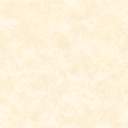 